                 		COLÉGIO BATISTA DE SANTARÉM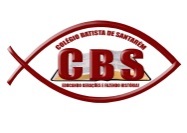 Av. Mendonça Furtado, 1779 – Santa Clara | Fone (93)3522-2931 – Santarém – PA.“O temor do Senhor é o princípio da sabedoria” (Prov. 9.10a)CONCURSO DE BOLSA 2022 – RESULTADO – 4º ANO EF*OBSERVAÇÃO: DE ACORDO COM O ITEM 3.2 DO EDITAL, FORAM CORRIGIDAS AS REDAÇÕES DOS CANDIDATOS, QUE ATINGIRAM A NOTA MINIMA DE 50% DA PROVA OBJETIVA.COLOCAÇÃONOME NOTA LÍNGUA PORTUGUESANOTA MATEMÁTICAREDAÇÃONOTA FINAL1ºDAVI LUCAS REGO BENJAMIM 33,61,482ºANA JULIA SOUSA DA SILVA MORAES 331,77,73ºPAULO RODRIGO PAZ DO CARMO COSTA 32,61,67,24ºJÚLIA EMANUELA PEREIRA DOS SANTOS 231,36,35ºANA CAROLINE DA SILVA PRINTES 2,421,55,96ºJOSÉ DA CRUZ 2,22,21,55,9